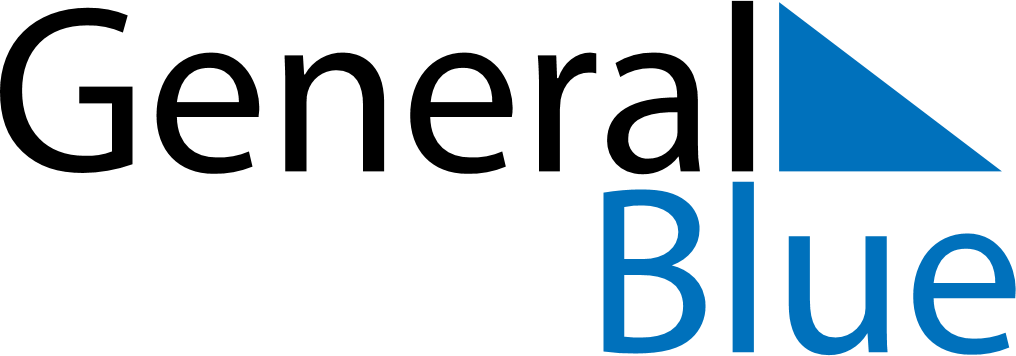 August 2024August 2024August 2024August 2024August 2024August 2024Ballinasloe, Connacht, IrelandBallinasloe, Connacht, IrelandBallinasloe, Connacht, IrelandBallinasloe, Connacht, IrelandBallinasloe, Connacht, IrelandBallinasloe, Connacht, IrelandSunday Monday Tuesday Wednesday Thursday Friday Saturday 1 2 3 Sunrise: 5:49 AM Sunset: 9:28 PM Daylight: 15 hours and 39 minutes. Sunrise: 5:51 AM Sunset: 9:27 PM Daylight: 15 hours and 35 minutes. Sunrise: 5:52 AM Sunset: 9:25 PM Daylight: 15 hours and 32 minutes. 4 5 6 7 8 9 10 Sunrise: 5:54 AM Sunset: 9:23 PM Daylight: 15 hours and 28 minutes. Sunrise: 5:56 AM Sunset: 9:21 PM Daylight: 15 hours and 25 minutes. Sunrise: 5:57 AM Sunset: 9:19 PM Daylight: 15 hours and 21 minutes. Sunrise: 5:59 AM Sunset: 9:17 PM Daylight: 15 hours and 18 minutes. Sunrise: 6:01 AM Sunset: 9:15 PM Daylight: 15 hours and 14 minutes. Sunrise: 6:02 AM Sunset: 9:13 PM Daylight: 15 hours and 10 minutes. Sunrise: 6:04 AM Sunset: 9:11 PM Daylight: 15 hours and 7 minutes. 11 12 13 14 15 16 17 Sunrise: 6:06 AM Sunset: 9:09 PM Daylight: 15 hours and 3 minutes. Sunrise: 6:08 AM Sunset: 9:07 PM Daylight: 14 hours and 59 minutes. Sunrise: 6:09 AM Sunset: 9:05 PM Daylight: 14 hours and 55 minutes. Sunrise: 6:11 AM Sunset: 9:03 PM Daylight: 14 hours and 52 minutes. Sunrise: 6:13 AM Sunset: 9:01 PM Daylight: 14 hours and 48 minutes. Sunrise: 6:14 AM Sunset: 8:59 PM Daylight: 14 hours and 44 minutes. Sunrise: 6:16 AM Sunset: 8:57 PM Daylight: 14 hours and 40 minutes. 18 19 20 21 22 23 24 Sunrise: 6:18 AM Sunset: 8:55 PM Daylight: 14 hours and 36 minutes. Sunrise: 6:20 AM Sunset: 8:52 PM Daylight: 14 hours and 32 minutes. Sunrise: 6:21 AM Sunset: 8:50 PM Daylight: 14 hours and 28 minutes. Sunrise: 6:23 AM Sunset: 8:48 PM Daylight: 14 hours and 24 minutes. Sunrise: 6:25 AM Sunset: 8:46 PM Daylight: 14 hours and 20 minutes. Sunrise: 6:27 AM Sunset: 8:43 PM Daylight: 14 hours and 16 minutes. Sunrise: 6:28 AM Sunset: 8:41 PM Daylight: 14 hours and 12 minutes. 25 26 27 28 29 30 31 Sunrise: 6:30 AM Sunset: 8:39 PM Daylight: 14 hours and 8 minutes. Sunrise: 6:32 AM Sunset: 8:37 PM Daylight: 14 hours and 4 minutes. Sunrise: 6:34 AM Sunset: 8:34 PM Daylight: 14 hours and 0 minutes. Sunrise: 6:35 AM Sunset: 8:32 PM Daylight: 13 hours and 56 minutes. Sunrise: 6:37 AM Sunset: 8:30 PM Daylight: 13 hours and 52 minutes. Sunrise: 6:39 AM Sunset: 8:27 PM Daylight: 13 hours and 48 minutes. Sunrise: 6:40 AM Sunset: 8:25 PM Daylight: 13 hours and 44 minutes. 